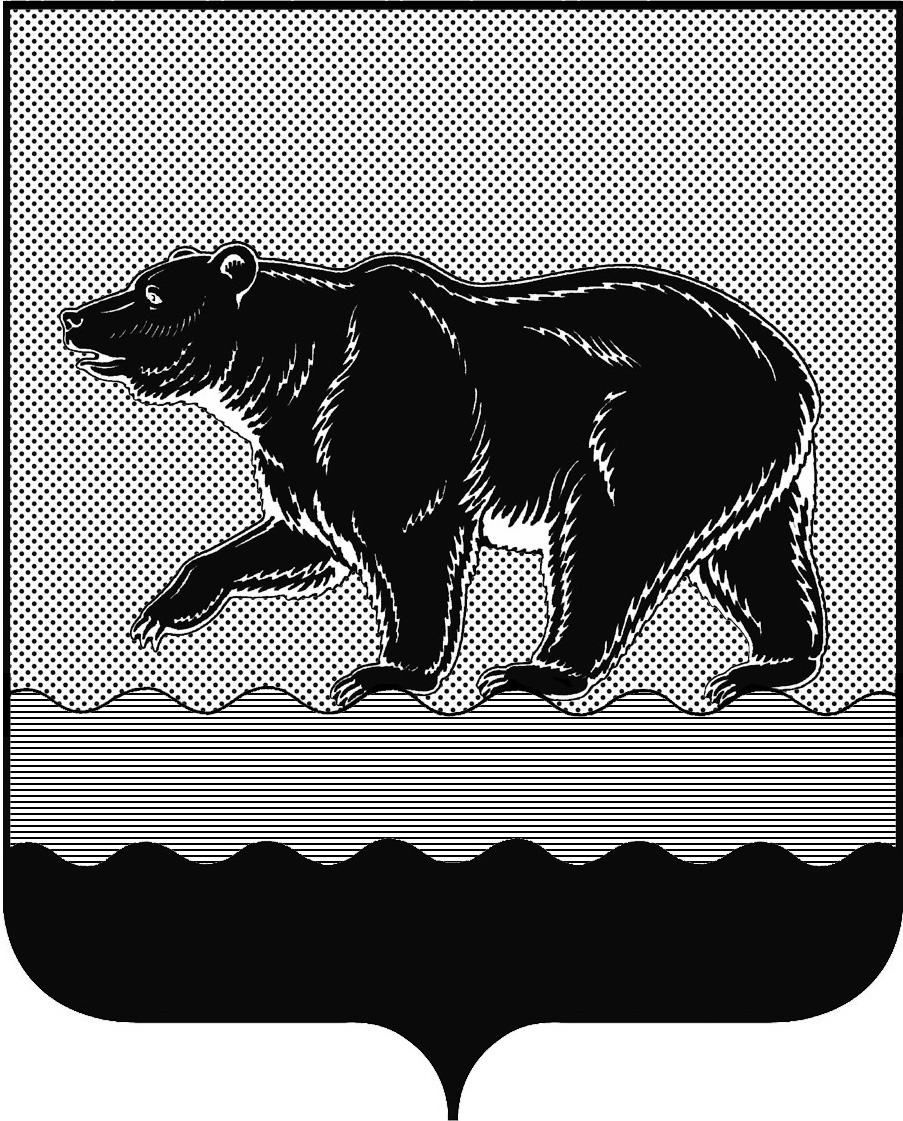 СЧЁТНАЯ ПАЛАТАГОРОДА НЕФТЕЮГАНСКА16 микрорайон, 23 дом, помещение 97, г. Нефтеюганск, 
Ханты-Мансийский автономный округ - Югра (Тюменская область), 628310  тел./факс (3463) 20-30-55, 20-30-63 E-mail: sp-ugansk@mail.ru www.admugansk.ru Заключение на проект решения Думы города Нефтеюганска «О внесении изменений в решение Думы города Нефтеюганска «О денежном содержании лица, замещающего муниципальную должность и лица, замещающего должность муниципальной службы в органах местного самоуправления города Нефтеюганска» 
Счётная палата в соответствии  с пунктом 7 части 2 статьи 9 Федерального закона от 07.02.2011 № 6-ФЗ «Об общих принципах организации и деятельности контрольно-счетных органов» проводит экспертизу проектов муниципальных правовых актов в части, касающейся расходных обязательств муниципального образования.В целях проведения финансово-экономической экспертизы представлен проект решения Думы города Нефтеюганска «О внесении изменений в решение Думы города Нефтеюганска «О денежном содержании лица, замещающего муниципальную должность и лица, замещающего должность муниципальной службы в органах местного самоуправления города Нефтеюганска» (далее – Проект).Проектом предлагается внести изменения в порядок расчёта денежного поощрения (премии) лица, замещающего муниципальную должность и лица, замещающего должность муниципальной по результатам квартала, года, в части:	- исключения из расчёта размера денежного поощрения (премии) по результатам работы за квартал дней временной нетрудоспособности;	- включения в расчёт размера денежного поощрения (премии) по результатам работы за год дней ежегодного оплачиваемого отпуска. По результатам экспертизы замечания отсутствуют.Председатель                                                                                               С.А. ГичкинаИсполнитель:начальник инспекторского отдела № 1Портнова Л.Н. Тел. 8 (3463) 203054Исх.СП-470-1 от 08.12.2021